ESTUDO EM CASA – DISTANCIAMENTO SOCIAL – COVID 19ATIVIDADES DE GEOMETRIA – 8°ANO A e B – 02 AULAS15º SEMANA: DE 13/07/2020 à 17/07/2020 – 2º BIMESTREProf.ª Luciene RibeiroProfª Karina Aparecida Matias Alves BerteliOrientações: O trabalho pode ser copiado ou impresso, resolvendo a caneta após ter sido copiado ou impresso;Deve constar no trabalho NOME, NÚMERO, SÉRIE “ANO” e NOME DA PROFESSORA, sob pena de não ser corrigido por falta de informações indispensáveis para a correção do mesmo;O trabalho DEVE SER ENTREGUE (DEVOLVIDO) juntamente COM A AVALIAÇÃO BIMESTRAL em data que será divulgada posteriormente;Ele irá compor a nota do 2ºbimestre. E a não realização acarretará em dano considerável a nota do aluno.TRABALHO DE GEOMETRIANOME:___________________________________________________ nº ______ 8º ano _____PROFESSORA: __________________________________Escreva: (2 pontos)As características de um triângulo qualquer.___________________________________________________________________________________________________________________________________________________________________________________________________________________________________________________________________________________________________________________As características de um triângulo isósceles.___________________________________________________________________________________________________________________________________________________________________________________________________________________________________________________________________________________________________________________Observe o Tangram, em uma possível disposição de suas peças. (3 pontos)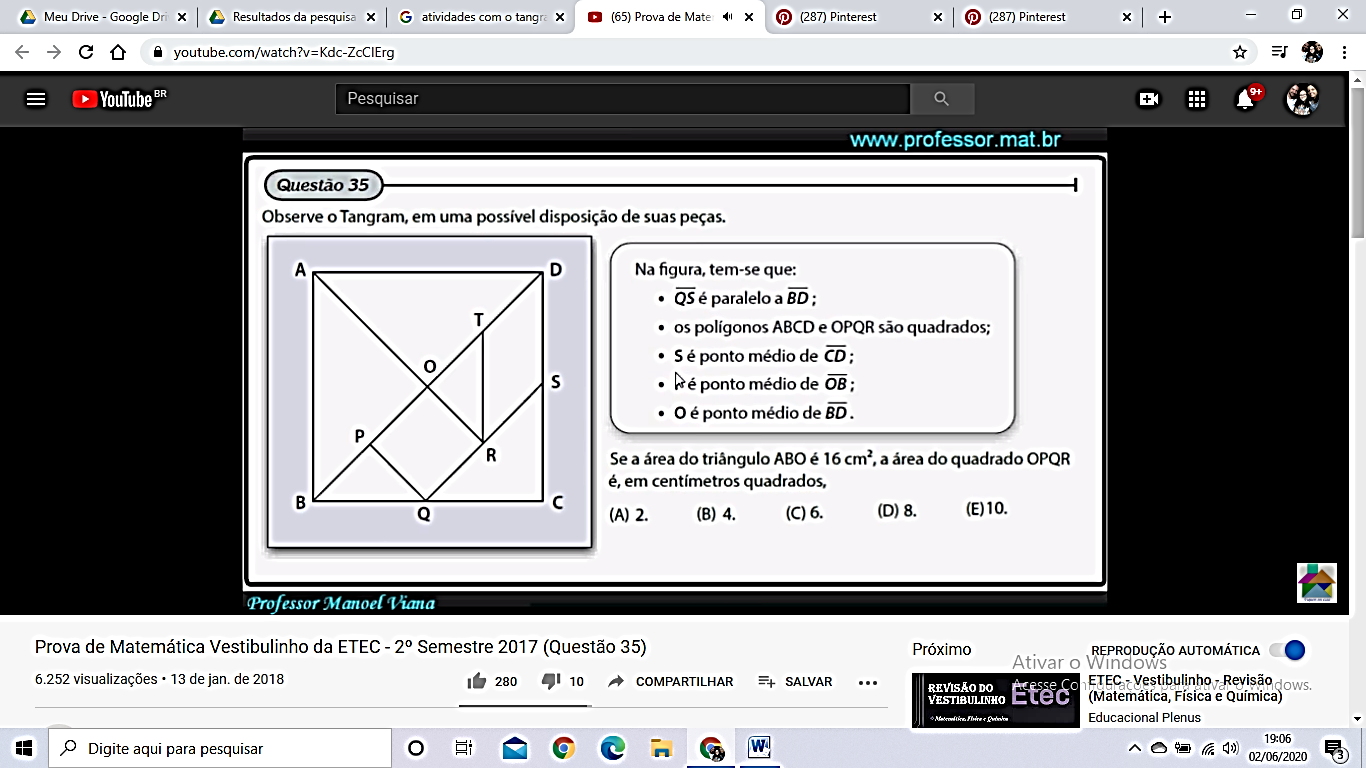 Considerando as características antes citadas, preencha as lacunas com os termos: segmentos de reta; quadriláteros, ponto médio, isósceles, dobro, metade ou congruentes lembrando que cada termo será usado apenas uma vez.Os triângulos: BPQ e RTO são ________________________________;Todos os triângulos do Tangram são considerados triângulos ___________________;P é __________________________ de ;Os triângulos SQC e OTR, em relação á seus lados, um é o __________________ do outro; Os polígonos ABCD, OPQR e RSDT são ______________________; é o ____________________________ que tem R por ponto médio;ABD tem área com ______________________ do tamanho de ABCD.Em cada item, verifique qual o caso de congruência observado: (3 pontos)a)                                                                        b)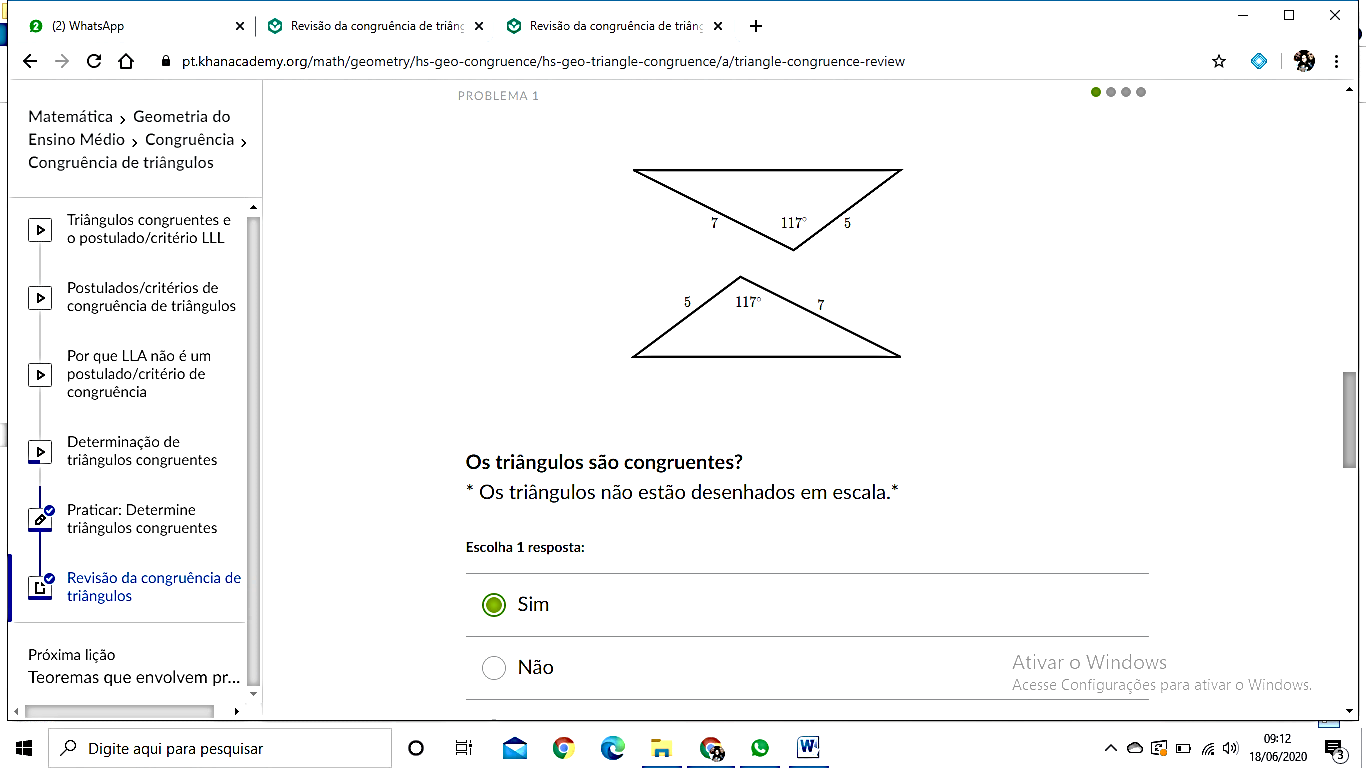 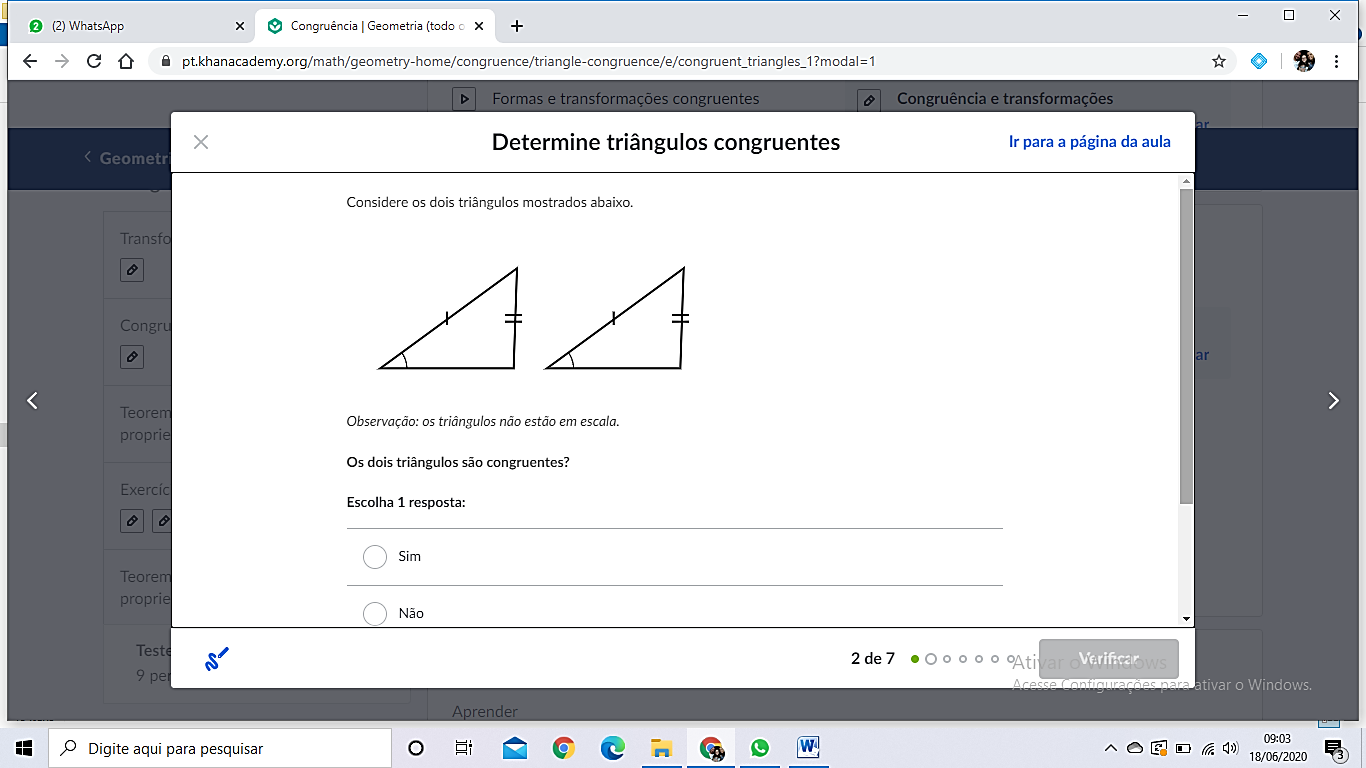 c)                                Bom trabalho!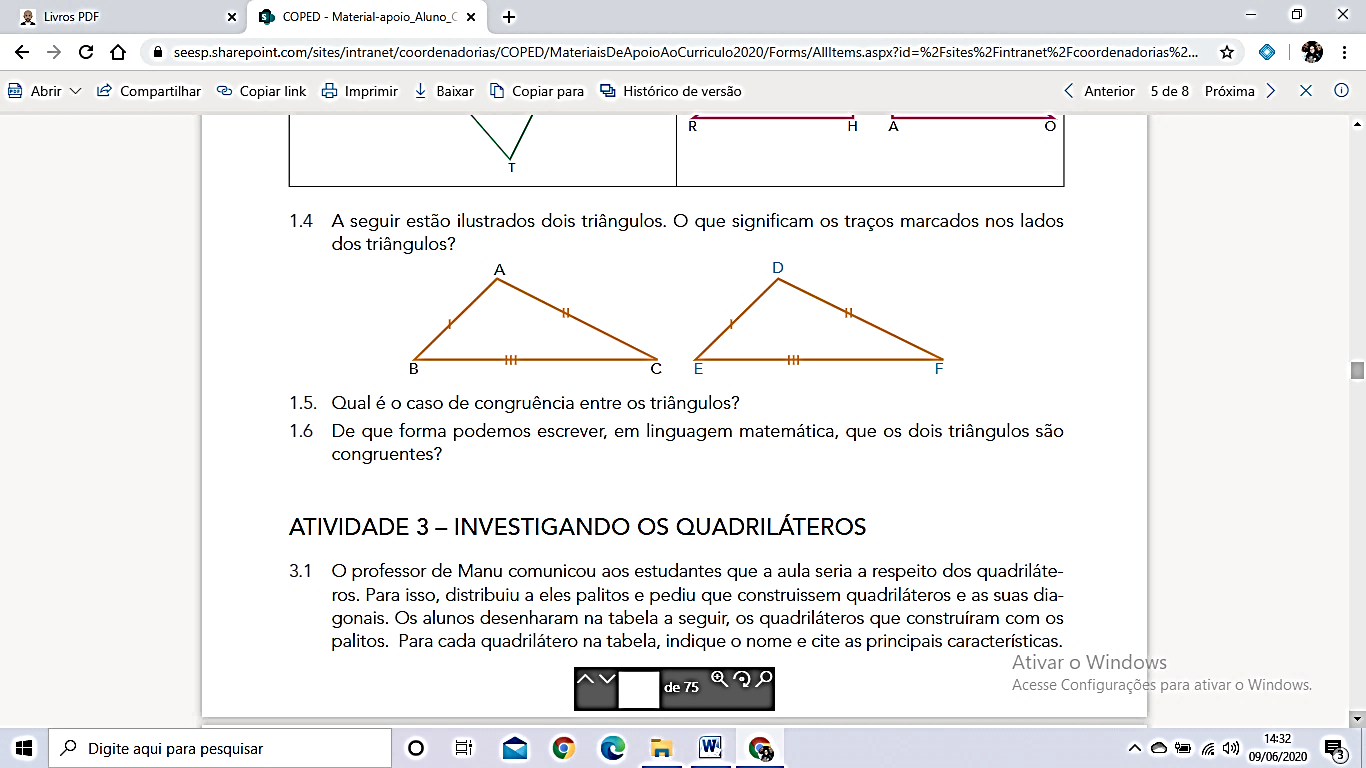 